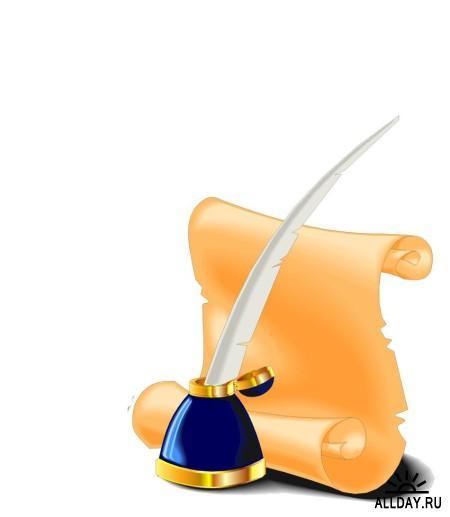 «Інноваційний урок у закладах професійно-технічної освіти»Найважливіший сенс учительської праці - навчити учнів так, щоб вони не розгубилися в бурхливому вирії сучасного життя.      Сьогодні урок залишається основною формою організації навчальної діяльності. Це педагогічний витвір, а тому він повинен відрізнятися цілісністю, внутрішнім взаємозв′язком всіх структурних елементів, єдиною логікою діяльності педагога і учнів.     Сучасний урок відрізняється від традиційного цілями, змістом, методами та засобами реалізації, рівнем активізації діяльності учнів, структурою, темпами, насиченістю ТЗН тощо.І. Вимоги до сучасного уроку     В основі раціональної організації уроку лежать вимоги, дотримання яких дає змогу викладачу підвищити коефіцієнт корисної діяльності учнів, а отже, і якість їх підготовки. Ці вимоги в сукупності орієнтують викладача на оптимальну структуру уроку і дають йому змогу упорядкувати урок, підвищити його ефективність.Вимоги до структури:-   правильно визначити дидактичні й виховні завдання уроку та його  значення    в системі уроків з теми;-   визначити тип уроку, продумати і обгрунтувати його структуру, (всі частини уроку мають бути взаємопов'язані одна з одною);-   пов'язати даний урок з наступними й попередніми;- дібрати і застосувати оптимальне поєднання методів вивчення нового матеріалу;-  забезпечити систематичний і різноманітний навчаючий контроль знань учнів;-  продумати систему повторення і закріплення вивченого матеріалу;- знайти оптимальне місце домашньому завданню, яке має бути продуманим продовженням даного уроку і підготовкою до наступного, мінімальним за обсягом, своєчасним і всім зрозумілим.Вимоги до підготовки і організації уроку:забезпечити на уроці охорону здоров'я учнів (дотримуватися техніки безпеки, гігієни праці, чистоти приміщень); розпочинати підготовку до кожного конкретного уроку з планування системи уроків з даної теми (необхідно завчасно дібрати навчальний матеріал до кожного уроку, визначити його обсяг і складність для даної групи, а також передбачити види робіт на уроці);своєчасно підготувати до кожного уроку демонстраційний і дидактичний матеріал, технічні засоби навчання; забезпечити різноманітність типів уроку в системі уроків даної теми;створити можливість для учнів частину знань на уроці здобути самостійно                                             під керівництвом викладача, що дасть змогу зробити навчання само  підтримуючим процесом;урок повинен бути виховуючим. Це означає, що його матеріал необхідно використати для виховання учнів. У процесі навчання учні повинні усвідомлювати себе будівниками нової держави; обов'язково виконувати вимоги, що випливають з принципів дидактики (забезпечення вивчення основ наук, систематичності і міцності знань, врахування індивідуальних можливостей, зв'язок здобутих знань з життям);процес пошуку істини повинен бути суворо обґрунтованим, висновки учнів і     викладача - доказовими. Лабораторні й практичні роботи мають включати елементи творчого пошуку; у процесі навчання треба виховувати акуратність, терплячість, настирливість                   у досягненні мети; вміння поводитися в колективі. -    урок має бути емоційним, викликати інтерес до навчання, виховувати потребу     в знаннях;-   темп і ритм уроку повинні бути оптимальними, дії викладача й учнів –     завершеними;на уроці має бути повний контакт між викладачем і учнями, педагогічний      такт (потрібно не допускати прямих і непрямих образ учнів);-   створити атмосферу доброзичливості й активної творчої праці;-   змінювати по можливості види діяльності учнів;-   оптимально поєднувати різноманітні методи навчання;забезпечити дотримання єдиного мовного режиму, прийнятого в навчальному закладі;-   керувати навчальним процесом на уроці (протягом більшої частини   уроку     учні активно працюють).Загальні вимоги до сучасного уроку1.  Забезпечення єдності теорії і практики.2.  Чітка постановка дидактичної мети і задач уроку та їх ефективна реалізація.3.  Науковість викладання на основі НТП галузі.4. Застосування найбільш ефективних форм, методів та засобів навчання з          метою раціональної реалізації поставлених задач уроку.5. Проблемно-пошуковий підхід до вивчення учнями нового навчального      матеріалу.Ефективне використання сучасного дидактичного та матеріально-технічного забезпечення.Формування в учнів знань, умінь, навичок на основі самостійної і усвідомленої активності.Випереджаючий характер навчання.Інтегрований і системний підхід у навчанні професії на основі ефективної реалізації міжпредметних зв′язків.Диференційований і індивідуальний підхід до учнів у процесі навчання.Раціональне використання урочного часу шляхом планування чіткої дидактичної структури уроку.ІІ. Типи і види уроків      У сучасній дидактиці та педагогічній практиці найбільш розповсюджена класифікація уроків згідно визначення основної дидактичної мети, що вирішується на тому чи іншому уроці. Така класифікація характерна і для загально-технічних і спеціальних дисциплін, що мають складну багатокомпонентну структуру і визначають велике різномаїття дидактичних цілей.     Отже, тип уроку визначається основною дидактичною метою, а вид – це засіб його реалізації ( або вказує на методику його проведення ).Класифікація типів і видів уроків теоретичного навчання     За формою проведення  можна окремо виділити такі групи нетрадиційних уроків:-  уроки у вигляді публічного спілкування (прес - конференції, аукціони, мітинги, дискусії, громадський контроль тощо);-    уроки, комбіновані з іншими організаційними формами навчання (урок -консультація, урок - практикум, урок - залік тощо);-   уроки, основані на імітації діяльності проведення громадсько - культурних заходів (заочна екскурсія, подорож у часі, інтерв'ю, репортаж тощо);-   уроки, основані на нетрадиційній діяльності учнів (уроки взаємонавчання, уроки співпраці, уроки самоуправління тощо);-    інтегровані, бінарні уроки.ІІІ. Дидактична структура уроку        Сутність дидактичної структури полягає в тому, що вона є алгоритмом організації і проведення уроку. Загальна структура розкривається і конкретизується у методичній підструктурі уроку, елементами якої будуть різноманітні види діяльності викладача і учнів.Схема взаємозв'язку дидактичної структури і методичної підструктури урокуСпіввідношення дидактичної структури типу урокуПримітка.   Такий розподіл уроків по типам по суті досить умовний тому, що деякі типи уроків у "чистому вигляді" вживаються досить рідко.        Кожний тип уроку має властиву тільки йому структуру, яку створює набір конкретних елементів.      Організаційна частина. До неї належать привітання, перевірка підготовленості учнів до уроку, виявлення відсутніх, повідомлення плану роботи. Мета її — мобілізувати учнів до праці, активізувати їх увагу, створити робочу атмосферу на уроці.     Мотивація навчальної діяльності. Передбачає формування в учнів потреби вивчення конкретного навчального матеріалу. Містить повідомлення теми, мети та завдань уроку. Виникненню мотивів для навчання сприяє чітке усвідомлення його мети — кінцевого, запланованого результату спільної діяльності викладача й учнів.     Перевірка знань учнів. Означає перевірку домашнього завдання, яку проводять різними методами контролю залежно від поставленої мети: усна перевірка (опитування), вибіркова письмова перевірка за допомогою карток-завдань.     Стимулювання навчальної діяльності. Необхідне для розвитку в учнів зацікавленості до вивчення нової теми. Може здійснюватися за допомогою введення додаткової (вторинної) навчальної інформації, після чого буде викладатись основна, а також завдяки створенню викладачем проблемних, імітаційних або ігрових ситуацій.     Актуалізація опорних знань. Покликана забезпечити узгодження між викладеною вчителем інформацією та сприйняттям, засвоєнням, осмисленням ЇЇ учнями. Щоб пояснення було зрозумілим, учням необхідно нагадати попередній вивчений матеріал, на базі якого засвоюватимуться нові знання.     Пояснення нового матеріалу. Полягає не тільки у викладанні, а й у керуванні процесом засвоєння учнями нових знань.  Для успішного засвоєння учнями нових знань викладачеві необхідно подбати про їх сприймання, розуміння, закріплення і застосування. Бажано щоб під час пояснення нового матеріалу між учнями і вчителем існував зворотний зв'язок для з'ясування незрозумілих моментів.     Діагностика правильності засвоєння учнями знань. Допомагає викладачеві, учням з'ясувати причину нерозуміння певного елемента змісту, невміння чи помилковості виконання інтелектуальної або практичної дії. Вона може бути здійснена за допомогою серії оперативних короткочасних контрольних робіт (письмових, графічних, практичних), усних фронтальних опитувань. За допомогою комп'ютерної техніки діагностика може бути здійснена особливо оперативно. Результати її відкривають для викладача чітку картину диференційованості учнів за рівнем засвоєння навчального матеріалу.     Закріплення нового матеріалу. Здійснюється за допомогою вибіркового фронтального опитування учнів або за допомогою невеликої самостійної роботи. Для цього викладач повинен підібрати питання, завдання, які сприятимуть приєднанню нових знань до системи засвоєних раніше знань, умінь та навичок.      Підбиття підсумків уроку. Передбачає коротке повідомлення про виконання запланованої мети, завдань уроку. Викладач аналізує, що нового дізнались учні на занятті, якими знаннями та вміннями оволоділи, яке значення мають ці знання для наступного вивчення предмета. У підсумках уроку має бути відображено позитивні та негативні аспекти діяльності групи та окремих учнів, оцінено їх роботу.     Повідомлення домашнього завдання. Містить пояснення щодо змісту завдання, методики його виконання, передбачає його запис на дошці, а учнями — в щоденник.Дидактичні вимоги до структури уроку1. Структура уроку повинна відображати логічну послідовність всіх кроків навчання.2. Кількість структурних елементів на уроці повинна бути оптимальною: урок не треба надмірно перевантажувати структурними елементами, але і не робити його довгий час одноманітним.3. Тривалість кожного структурного елементу залежить від його змісту і ролі у досягненні основної дидактичної мети уроку.4. Структура уроку повинна бути гнучкою: педагог повинен мати можливість оперативно змінити заплановану раніше структуру уроку в залежності від ситуації.5. Зміст кожного структурного елементу повинен бути логічним, доступним і посильним.                          Схема плану уроку теоретичного навчанняТема програми_______________________________________________________Тема уроку __________________________________________________________Мета уроку: а) навчальна - які професійні 3,У,Н формуються, закріплюються і розвиваються на уроці;б) розвиваюча - які операції і прийоми розумової діяльності розвиваються у учнів на уроці;в)  виховна - які якості особистості учнів формуються і розвиваються на уроці.Тип уроку___________________________________________________________Вид уроку___________________________________________________________Дидактичне забезпечення______________________________________________Матеріально-технічне забезпечення_____________________________________Міжпредметні зв'язки_________________________________________________Методична мета ( вказується тільки при проведенні відкритих уроків) Література___________________________________________________________Хід урокуОрганізаційна частина:перевірка наявності учнів; перевірка готовності учнів до уроку.Актуалізація знань:повідомлення теми програми і уроку;цільова установка уроку;-    перевірка опорних 3,У,Н учнів, необхідних для проведення наступних     структурних елементів уроку;-    пояснення характеру і послідовності роботи учнів на уроці.3.  Формування нових знань:-    повідомлення нової навчальної інформації;-    показ нових прийомів розумової і практичної діяльності;-    повідомлення про передовий досвід за темою уроку;-    опитування учнів з метою перевірки засвоєння ними нової інформації;пробне виконання учнями нових прийомів, продемонстрованих на уроці     викладачем;-    відповідь викладача на запитання учнів.4.  Закріплення нового матеріалу:-    видання завдань для самостійної роботи;-    пояснення послідовності їх виконання;-    перевірка правильності виконання учнями вправ;-    перевірка 3,У,Н учнів при користуванні ТЗН;-    надання допомоги учням;-    перевірка організації робочих місць та правил додержання учнями ТБ.5.  Підведення підсумків:-    аналіз діяльності учнів у процесі всього уроку;-    аналіз причин помилок, зроблених учнями на уроці, та засобів їх усунення;-    повідомлення та обгрунтування оцінок;видача домашнього завдання.Головне, що сьогодні урок розглядають не тільки, як діяльність викладача чи як форму навчання, а й як діяльність учня.Сучасний урок - це далеко не одноманітна та єдина структурно- змістова схема. Тому кожний конкретний викладач визначає для себе ті форми роботи, які для нього найприйнятніші, відповідають тій методиці, які він віддає перевагу в роботі.Урок - це те місце, де відбуваються основні процеси навчання, виховання й розвитку особистості.     Найбільш загальна характеристика сучасного уроку – це показник активності учнів. Чим меньшу активність під час уроку виявляє педагог і чим більше спонукає він учнів до активності – тим інтенсивнішим стає розвиток учня.      Єфективність сучасного уроку залежить від багатьох причин, тому що являє собою складну процесуальну психолого-педагогічну систему. Але головне полягає у ретельності осмислення мети кожного уроку. До тих пір, доки викладач, готуючись до уроку, не буде чітко уявляти чому він кокретно повинен навчити, з чого починати і продовжувати розвивати і виховувати своїх учнів, говорити про реалізацію задач навчання не доводиться.     Уроком високої ефективності можна вважати той, на якому учні засвоїли знання, набули певних практичних навичок та умінь у своєму розвитку і вихованні, досягли кращого результату.Мультимедійні технології на уроціЦе один із ступенів реалізації ІКТ-компетентності викладача й розвитку пізнавальної активності учнів.Мультимедіа - сукупність програмно-апаратних засобів, що відображають інформацію в зоровому та звуковому вигляді.Підготовка мультимедійного уроку потребує ретельнішої підготовки, ніж традиційний урок.Мета мультимедійного уроку - стимулювати інтерес учнів до вирішення певних проблем, що передбачають володіння певною сумою знань, і через навчальну діяльність, яка передбачає розв'язання однієї чи цілої низки проблем, показати практичне застосування надбаних знань. Урок з використання мультимедійних технологій сприяє:розвитку інтересу учнів до знань;підвищенню ефективності засвоєння знань;покращенню рівня унаочнення матеріалу на уроці.Кількість мультимедійної підтримки уроку може бути різною: від кількох хвилин до використання мультимедіа впродовж цілого уроку.На уроці з метою максимальної візуалізації навчального процесу краще використовувати один комп'ютер і мультимедійний проектор.У режимі мультимедійного супроводу викладач:постійно бачить реакцію учнів;вчасно реагує на ситуацію, що змінюється;вирішує проблему збереження здоров'я учнів - великий екран знімає проблему обмеження роботи учня перед екраном монітора.створення психологічної атмосфери уроку під час організаційного етапу;оцінювання базових знань учнів під час перевірки домашнього завдання;оголошення учням теми й завдання уроку (мультимедіа-презентація);ознайомлення з новою інформацією під час етапу засвоєння нових знань (мультимедіа-презентація, експрес-конспект, робота з натуральним зразком тощо);підбиття підсумків;інформування учнів про домашнє завдання, інструктаж про його виконання.Навчальні матеріали мають включати такі складові:презентації, які використовуються при поясненні нового матеріалу або проведення практичних робіт;роздаткові матеріали, які вмішують завдання та форми для заповнення учнями, які можуть роздаватися учням перед початком певного заняття або його складової у друкованому або електронному вигляді;навчальні посібники, практикуми, статті, енциклопедії, які використовуються учнями для підготовки занять;списки джерел, методичні вказівки щодо вивчення матеріалу, виконання лабораторних і практичних робіт.Усі типи навчальних матеріалів можуть бути створеними за допомогою програмних засобів та зберігатися в електронному вигляді. Це дозволить використовувати всі переваги інформаційних технологій в рамках процесу підготовки до навчального заняття.Поради щодо оформлення презентацій:Кожен слайд має відображати одну думку.Заголовки мають бути короткими, привертати увагу аудиторії та узагальнювати одну думку.У заголовках слід використовувати великі і малі літери.Текст пояснень має бути коротким.Всього на слайді має бути не більше 6-8 рядків тексту.Дієслова мають бути використані в одній часовій формі.Слайди не мають бути занадто яскравими.Фон має бути нейтральним, щоб домінував зміст слайда.Кількість блоків, що відображають графічні чи статистичні дані, має бути в межах від 1 до 4.Підписи до ілюстрацій доцільно розміщувати знизу.Усі слайди презентації Мають бути витримані в одному стилі.Викладач може самостійно розробити мультимедійні презентації лекцій, що суттєво полегшить повсякденну роботу та сприятиме підвищенню рівня навчальних досягнень учнів.Для створення таких лекцій необхідний персональний комп'ютер, на якому установлено стандартний пакет програм Microsoft Office, а саме стандартна програма Power Point.На слайдах презентації можуть розміщатися:письмова інформація;графіки, таблиці, малюнки та фотографії, які попередньо були отримані із всесвітньої мережі Internet або інших джерел.Для представлення лекції ефективно застосовувати мультимедійний проектор; для невеликої аудиторії - один ПК. Наявність на слайді опорних схем, пояснень полегшує роботу викладача. Викладач лише коментує слайд і доповнює його додатковою інформацією. Представлення матеріалу зазначеним чином полегшує сприйняття інформації учнями. Зникає необхідність перепитувати викладача.За наявності в учня примірника мультимедійної лекції з'являється можливість самостійно працювати з матеріалом. Це може бути корисним для повторення матеріалу перед ДКА, самостійного опрацювання теми в разі хвороби й у випадку самостійної чи дистанційної форми навчання.ІУ.  Аналіз уроку теоретичного навчання       Засобом, який дозволяє робити висновки про якість і ефективність уроку, є педагогічний аналіз. Важлива умова ефективності аналізу - його комплексний підхід, який полягає в об'єднанні оцінювання організації та методики проведення уроку з урахуванням оцінки якості 3,У,Н, набутих учнями на занятті. Тому при педагогічному аналізі уроку необхідно поєднувати ці два аспекти - методичний і результативний.       Розрізняють:-    загальний аналіз, який відображає результативність уроку ( виконання запланованого плану уроку, досягнення дидактичної мети, раціональне використання навчального часу, методика і форми проведення структурних елементів уроку) та визначає педагогічні новації або недоліки уроку та їх причини;-    спеціальний аналіз, який охоплює аналіз окремих структурних елементів уроку: методику активізації учнів; методику викладання і закріплення нової навчальної інформації; методику усного, письмового, практичного контролю 3,У,Н учнів; методику проведення підсумкового аналізу уроку та інш.       У спеціальному аналізі важливо показати і відмітити те, що може бути рекомендовано для подальшого використання викладачем у педагогічній діяльності.Орієнтовна схема загального аналізу уроку         1. Забезпечення уроку:-  наявність дидактичного забезпечення та його відповідність темі та меті уроку;-   наявність матеріально-технічного забезпечення та його відповідність темі та           меті уроку;-   організація робочих місць учнів та відповідність їх правилам техніки безпеки.Характеристика ходу уроку:-   наявність плану уроку;-  форми організації учнів та методи проведення кожного структурного елементу уроку, доцільність їх вибору;-  правильність і раціональність використання дидактичного та матеріально-технічного забезпечення;-  логічність, доступність і посильність пояснення і закріплення нового навчального матеріалу;-  рівень відображення новинок техніки, технології, передового досвіду за темою уроку;-  рівень активності учнів у процесі всього уроку, самостійність і усвідом-ленність їх дій;відповідність практичних завдань для самостійної роботи учнів на уроці і домашнього завдання темі і меті уроку;методика організації контролю 3,У,Н учнів, її ефективність; зміст зауважень викладача, їх педагогічна значущість.Загальні висновки: правильність вибору типу і виду уроку; в якій мірі реалізована мета уроку,що нового було на уроці для розповсюдження у педагогічній практиці; які недоліки уроку, їх причини; рекомендації викладачу.Орієнтовна схема спеціального аналізу уроку теоретичного навчання         Підготовка до відвідування уроку1.  Визначити мету відвідування.2.  Ознайомитися з метою уроку.3. Вивчити зміст відповідної теми програми, а якщо потрібно, то й попередньої.4.  Ознайомитися із змістом матеріалу за підручником, іншою літературою.5.  Ознайомитися з поурочною розбивкою матеріалу програми.6.  Ознайомитися з планом проведення уроку.7.  Ознайомитися з аналізами попередніх уроків цього викладача, з журналом обліку теоретичного навчання.        Спостереження на уроці        Під час проведення організаційної частини слід звернути увагу на таке:1)  організованість учнів під час входу в кабінет, розміщення на робочих місцях, зовнішній вигляд;2)   чіткість рапорту чергового (командира групи) про присутність учнів;3)   зібраність викладача, його зовнішній вигляд, форму вітання з учнями;4) час, витрачений на організаційний момент, раціональність його затрачання;санітарно-гігієнічний стан кабінету.        Під   час   перевірки   знань  учнів,   перевірки   розуміння   ними   нового матеріалу, його закріплення треба враховувати:1) форми перевірки знань, умінь і навичок учнів, здобутих раніше, доцільність їх перевірки на даному уроці;2) якість знань, умінь і навичок учнів, виявлених на уроці, вміння застосовувати їх у конкретних ситуаціях;3)  об'єктивність оцінки викладачем рівня, обсягу і глибини знань, умінь і навичок учнів; знання критеріїв та мотивування оцінки;4)  методи   повторення   навчального   матеріалу   попередніх  уроків,   методи перевірки розуміння учнями нового матеріалу, вміння виділяти й формулювати головні ідеї;5) уміння викладача залучати усіх учнів до повторення навчального матеріалу і перевірки знань, умінь і навичок; доброзичливість і такт у поводженні  з учнями, знання їх індивідуальних здібностей, психічних станів;забезпеченість засобами навчання, методику використання їх на етапах уроку;як підбивається підсумок перевірки знань і повторення; чи забезпечується підготовка учнів до сприймання нового матеріалу.         Під час вивчення нового матеріалу виявити:1)  доведення до учнів теми уроку і плану викладання навчального матеріалу, мотивації необхідності здобути нові знання (постановка освітньої мети);2)    рівень знання викладачем фактичного матеріалу;3)  науковий   рівень   викладання,   доступність   викладу,   вміння   викладачів виділяти головну ідею, розкривати її зміст;4)   методи навчання, рівень володіння ними і доцільність застосування при вибраній структурі уроку;5) переконливість і актуальність наведених фактів, використаних повідомлень з інших предметів, прикладів з практики та життєвого досвіду;6) забезпеченість   навчально-наочними   посібниками   та   іншими   засобами навчання, методику і доцільність їх застосування; умови для демонстрації;7)  способи активізації пізнавальної діяльності учнів;8) організацію самостійної роботи учнів на уроці, характер, обсяг і посильність завдань, наявність в учнів навичок для іх виконання;9)  свідому самостійну активність учнів протягом усього уроку, їх уважність, своєчасність і чіткість виконання ними вимог викладача;10)поєднання колективної та індивідуальної роботи учнів, диференційований підхід до навчання;11)  уміння викладача привертати увагу учнів, виявлення ним стилю і такту в роботі, педагогічної культури та ерудиції;12) затрати часу на вивчення нового матеріалу, його закріплення, самостійну роботу, їх обсяг у загальному балансі часу уроку.        У заключній частині уроку слід враховувати:1)   своєчасність постановки домашнього завдання, його конкретність, обсяг;2)   наявність інструктажу щодо виконання домашнього завдання, його       характер;3)   чи підбиваються підсумки уроку, чи має урок логічне завершення;4)  організованість учнів наприкінці уроку.       Висновки і пропозиції1. Відповідність уроку поурочній розбивці навчального матеріалу, вимогам програми, дидактичним принципам систематичності, послідовності і науковості навчання.2.  Відповідність обраної структури уроку навчальним і виховним завданням. Раціональне використання часу уроку.3. Доцільність застосовуваних викладачами методів і засобів навчання з огляду на вирішення навчальних завдань, ступінь володіння ними викладачами.4. Виконання навчальних і виховних завдань уроку, глибина і доступність викладання навчального матеріалу, ступінь засвоєння його учнями. Рівень знань, умінь і навичок.5.  Ступінь   самостійної   активності   учнів   на   уроці.   Вміння   викладача організувати активну пізнавальну діяльність учнів протягом усього уроку, дати методику виконання домашнього завдання.6.  Конкретність пропозиції щодо вдосконалення уроків.Вимоги до аналізу уроку:обговорення результатів аналізу уроку; цілеспрямованність обговорення; науковість аналізу;принциповість, яка сполучається із доброзичливістю; аналіз уроку повинен поєднуватися із висновками і практичними          рекомендаціями. Функції педагогічного аналізу:контролююча;методична або коригуюча ( допомогти за допомогою аналізу).Будь-який аналіз уроку треба починати з відповіді на запитання:Як працювали учні на уроці?Що зробив для цього викладач?Зразок оформлення педагогічного  аналізу урокуДата_________ПТНЗ___________ гр.№_________ кільк.учнів______Предмет_____________________________ професія________________Викладач_________________________ категорія_________стаж______Тема уроку _________________________________________________Мета уроку_________________________________________________Тип уроку_________________________ вид уроку________________Мета відвідування___________________________________________ КМЗ уроку_________________________________________________Основні етапи уроку та їх ефективністьВисновки:Пропозиції:З аналізом уроку  ознайомлений викладач ( П.І.П.)____________підпис      Сучасний урок – це передбачуване співробітництво творчо працюючого вчителя й активно думаючого учня, де вчитель використовує демократичний  особистісно зорієнтований підхід, а навчальна діяльність має вмотивований характер, що підтримується розумно використаними інтерактивними комп′ютерними технологіями.Орієнтовна схема загального аналізу уроку          1.  Забезпечення уроку:-  наявність дидактичного забезпечення та його відповідність темі та меті уроку;-   наявність матеріально-технічного забезпечення та його відповідність темі та           меті уроку;організація робочих місць учнів та відповідність їх правилам техніки безпеки.Характеристика ходу уроку:-   наявність плану уроку;-  форми організації учнів та методи проведення кожного структурного елементу уроку, доцільність їх вибору;-  правильність і раціональність використання дидактичного та матеріально-технічного забезпечення;-  логічність, доступність і посильність пояснення і закріплення нового навчального матеріалу;-  рівень відображення новинок техніки, технології, передового досвіду за темою уроку;-  рівень активності учнів у процесі всього уроку, самостійність і усвідом-ленність їх дій;-  відповідність практичних завдань для самостійної роботи учнів на уроці і домашнього завдання темі і меті уроку;-   методика організації контролю 3,У,Н учнів, її ефективність; -   зміст зауважень викладача, їх педагогічна значущість.Загальні висновки: -    правильність вибору типу і виду уроку; -    в якій мірі реалізована мета уроку,-    що нового було на уроці для розповсюдження у педагогічній практиці; -    які недоліки уроку, їх причини; -    рекомендації викладачу.Тип урокуОсновна дидактична метаВид уроку  Урок  вивчення нового матеріалу  Сприяття і первинне усвідомлення нової навчальної інформації, запам′ятовування основних суттевих факторів, понять, закономірностейрозповідьлекціябесідакіноекскурсія  Урок закріплення і удосконалення нових З, У, Н   Вторинне усвідомлення нового навчального матеріалу шляхом відтворення та застосування набутих знань у практичній діяльності, набуття їх міцності- лабораторно-практичні заняття- самостійна робота-   вправа-   семінар-   бесіда  Урок узагальнення і систематизації нових З, У, Н  Узагальнення і систематизація набутих З,У,Н за темою програми, розвиток творчості та усвідомленої активності учнів, більш глибоке розкриття вузлових питань темиділова граконкурсконференціяаналіз конкретних ситуацій  Контрольно-перевірочний урок   Виявлення рівня усвідомленості та глибини знань, перевірка і оцінкка умінь і навичок практичного їх застосування, отримання даних для атестації учнівконтрольна роботаопитуваннязалікіспитанкетування конкурсділова гра  Комбінований урок    Вирішуються декілька дидактичних цілей попередніх типів уроківВикор. елементи деяких попередніх видів урокуДидактичнаструктура структура труктура Організаційна частинаАктуалізація знаньФормування нових знаньЗастосування знань, формування вмінь і нави-   чок Підведення підсумківО.Ч.А.З.Ф.Н.З.З.Н.З.П.П.Методична підструктура - перевірка   наявності   учнів- перевірка готовності до занять -повідомлен- ня теми програми і уро- ку -цільова установка-опитування -повторення    попереднього   навчаль- ного матері- алу - пояснення - демонстрація - виявлення доступності нового матеріалу - рішення пізнавальних задач - виконання вправ - самостійна робота  учнів- аналіз того, що зроблено на уроці - аналіз   по- милок і їх причин - оцінювання   роботи учнів- видача  домашнього завдання Тип урокуДидактична структураКомбінованийО.Ч.   А.З.     Ф.Н.З.     З.Н.З.     П.П. Формування нових знаньО.Ч.   А.З.     Ф.Н.З.                    П.П. Закріплення і удосконаленняО.Ч.   А.З.                     З.Н.З.     П.П. Систематизації і узагальненняО.Ч.   А.З.                                    П.П. Контрольно-перевірочнийО.Ч.    А.З.                                   П.П. Хід уроку, дії викладачаДії учнів